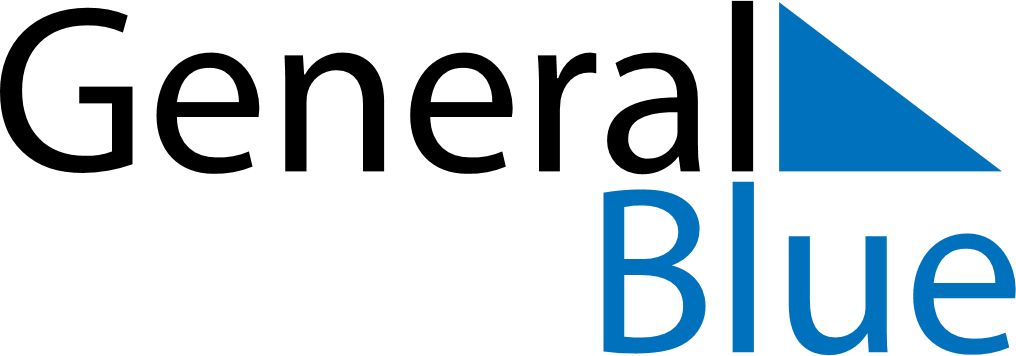 June 2019June 2019June 2019MalawiMalawiSundayMondayTuesdayWednesdayThursdayFridaySaturday12345678Eid al Fitri9101112131415161718192021222324252627282930